AUFGABE 1Wähle einen Lebensraum aus und suche zu diesem Lebensraum Informationen. Lebensraum Wald (z.B. Nadelwald oder Laubwald)Lebensraum FeldLebensraum GartenLebensraum SüßwasserseeLebensraum Meer (z. B. die Ostsee oder das Mittelmeer)Lebensraum Gebirge (z.B. die Alpen)Lebensraum ???Überlege dir Antworten auf folgende Fragen:Wie sieht der Lebensraum aus?Gibt es diesen Lebensraum auch in deinem Heimatland?Welche Tiere wohnen in diesem Lebensraum? Welche Pflanzen gibt es in diesem Lebensraum?Welche Gefahren gibt es für diesen Lebensraum?Welche Besonderheiten gibt es in diesem Lebensraum?Bereite einen Kurzvortrag vor. Suche im Internet auch nach Bildern und erstelle ein Plakat oder eine digitale Präsentation. Strukturiere deinen Vortrag gut. Die folgenden Redemittel können dir helfen:Mit Hilfe dieser Redemittel kannst du deinen Kurzvortrag strukturieren:Ich möchte euch heute den Lebensraum …. vorstellen.Zunächst möchte ich euch erzählen, welche Tiere in diesem Lebensraum wohnen. Dann gehe ich auf …. ein.Ich möchte euch jetzt…Und damit komme ich zu …Jetzt bin ich am Ende meines Kurzvortrags. Ich danke euch für eure Aufmerksamkeit.Wenn ihr Fragen habt, werde ich gern versuchen, sie zu beantworten.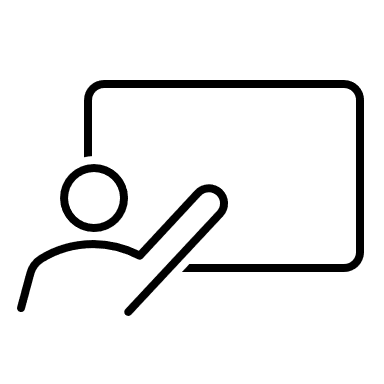 So kannst du auf ein Foto hinweisen: Wie ihr auf Foto 1 seht, …Auf dem Foto rechts seht ihr…Auf dem Foto in der Mitte könnt ihr sehen…